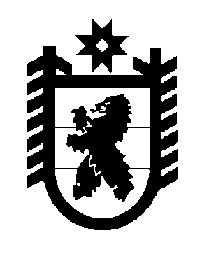 Российская Федерация Республика Карелия    ПРАВИТЕЛЬСТВО РЕСПУБЛИКИ КАРЕЛИЯРАСПОРЯЖЕНИЕот  26 июня 2017 года № 354р-Пг. Петрозаводск 	В целях реализации распоряжения Правительства Российской Федерации от 23 мая 2017 года № 981-р:	1. Определить Министерство здравоохранения Республики Карелия уполномоченным органом исполнительной власти Республики Карелия, ответственным за осуществление приемки и постановки на баланс автомобилей скорой медицинской помощи.	2. Определить место поставки автомобилей скорой медицинской помощи: Государственное бюджетное учреждение здравоохранения Республики Карелия «Автохозяйство», г. Петрозаводск, ул. Казарменская, дом 21. Временно исполняющий обязанности
 Главы Республики Карелия                                                   А.О. Парфенчиков